Topic 5. EnzymesDefine the term catalyst A catalyst is a substance that increases the rate of a chemical reaction and is not changed by the reactionDefine enzymes Enzymes are proteins that function as biological catalystsDescribe why enzymes are important in all living organisms in terms of reaction speed necessary to sustain lifeDescribe enzyme action with reference to the complementary shape of an enzyme and its substrate and the formation of a product Explain enzyme action with reference to the active site, enzyme-substrate complex, substrate and productExplain the specificity of enzymes in terms of the complementary shape and fit of the active site with the substrateTheir action relies on their shape, as their substrate molecule (s) fit into their active site as in the lock & key hypothesis: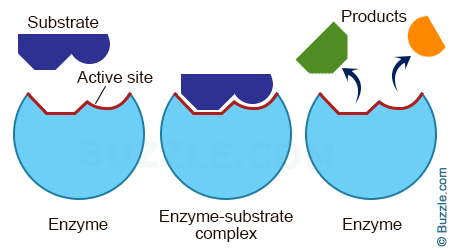 Investigate and describe the effect of changes in temperature and pH on enzyme activityExplain the effect of changes in temperature on enzyme activity in terms of kinetic energy, shape and fit, frequency of effective collisions and denaturationEffect of temperature on enzymes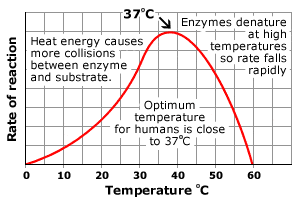 As temperature increases, the chance of chance of substrate molecules and enzymes colliding also increases, so the rate of reaction goes up.This continues to an optimum (best) temperature for an enzyme. For most human enzymes the optimum temperature is 37oC (body temperature). Above this temperature, the bonds holding the enzyme together start to break so it changes shapeThis deforms the active site, so enzyme and substrate cannot fit together – the enzyme has been denatured. Most enzymes denature above 50oC.Explain the effect of changes in pH on enzyme activity in terms of shape and fit and denaturationEffect of pH on enzymes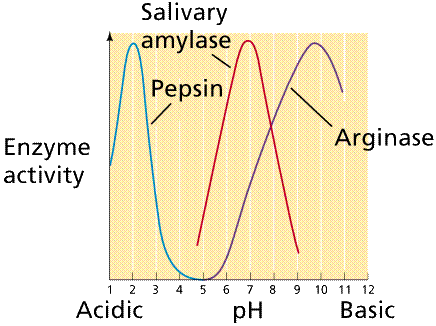 The pH of a solution is how acidic or alkaline it is. Most human enzymes have an optimum pH of 7 (neutral). Some exceptions:Pepsin, a protease in the stomach has an acidic optimum (pH2);Lipase in the duodenum has an alkaline optimum (pH 9)Salivary amylase in the mouth prefers a slightly-acidic pH of 6.8.Extreme of pH affect the shape of enzymes, denaturing them.